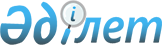 О внесении изменений в решение Маслихата города Атырау от 29 июня 2020 года № 506 "Об утверждении перечня категории получателей и предельных размеров социальной помощи"
					
			Утративший силу
			
			
		
					Решение Атырауского городского маслихата Атырауской области от 30 апреля 2021 года № 56. Зарегистрировано Департаментом юстиции Атырауской области 12 мая 2021 года № 4954. Утратило силу решением Атырауского городского маслихата Атырауской области от 24 мая 2022 года № 166
      Сноска. Утратило силу решением Атырауского городского маслихата Атырауской области от 24.05.2022 года № 166 (вводится в действие по истечении десяти календарных дней после дня его первого официального опубликования).
      В соответствии со статьей 6 Закона Республики Казахстан от 23 января 2001 года "О местном государственном управлении и самоуправлении в Республике Казахстан", статьей 26 Закона Республики Казахстан от 6 апреля 2016 года "О правовых актах" и рассмотрев постановление Атырауского городского акимата от 25 февраля 2021 года за № 505 "О внесении изменений и дополнений в постановление Атырауского городского акимата от 4 июня 2020 года № 1091 "Об утверждении перечня категории получателей и предельных размеров социальной помощи", Маслихат города Атырау РЕШИЛ:
      1. Внести в решение Маслихата города Атырау от 29 июня 2020 года № 506 "Об утверждении перечня категории получателей и предельных размеров социальной помощи" (зарегистрированное в Реестре государственной регистрации нормативных правовых актов за № 4695, опубликованное 17 июля 2020 года в Эталонном контрольном банке нормативных правовых актов Республики Казахстан) следующие изменения:
      1) пункт 4 решения изложить в новой редакции:
      "Лицам (семьям) со среднедушевым доходом ниже установленного прожиточного минимума по Атырауской области за квартал, предшествующий месяцу обращения, утвердить единовременную социальную помощь в размере не более 100 (сто) месячных расчетных показателей."
      2) приложения 1 и 2 указанного решения изложить в новой редакции согласно приложениям 1, 2 к настоящему решению.
      2. Контроль за исполнением настоящего решения возложить на постоянную комиссию Маслихата города Атырау по отраслям социальной сферы, правопорядка и депутатской этики (Дусипова Г.).
      3. Настоящее решение вступает в силу со дня государственной регистрации в органах юстиции, вводится в действие по истечении десяти календарных дней после дня его первого официального опубликования. Перечень категорий получателей, предельные размеры социальной помощи, сроки обращения за социальной помощью при наступлении трудной жизненной ситуации вследствие стихийного бедствия или пожара
      1. Единовременная социальная помощь предоставляется без учета дохода, в размере в пределах до 1 500 (тысяча пятьсот) месячных расчетных показателей лицам (семьям), по следующим основаниям:
      1) сиротам;
      2) детям, оставшимся без попечения родителей;
      3) несовершеннолетним, оставшимся без надзора, в том числе с девиантным поведением;
      4) несовершеннолетним, находящихся в специальных организациях образования с особым режимом содержания;
      5) детям, с ограниченными возможностями раннего психофизического развития от рождения до трех лет;
      6) лицам, со стойкими нарушениями функций организма, обусловленные физическими и (или) умственными возможностями;
      7) лицам с ограниченностью жизнедеятельности вследствие социально значимых заболеваний и заболеваний, представляющих опасность для окружающих;
      8) лицам с неспособностью к самообслуживанию, в связи с преклонным возрастом, вследствие перенесенной болезни и (или) инвалидности;
      9) лицам, перенесшие жестокое обращение, приведшее к социальной дезадаптации и социальной депривации;
      10) бездомным (лицам без определенного места жительства);
      11) лицам, освобожденными из мест лишения свободы;
      12) лицам, находящиеся на учете службы пробации;
      13) инвалидам всех групп и детям инвалидам;
      14) ветеранам;
      15) малообеспеченным семьям.
      2. При наступлении трудной жизненной ситуации вследствии стихийного бедствия или пожара, граждане в течении 6 (шести) месяцев могут обратиться за социальной помощью. Перечень категорий получателей социальной помощи на коммунальные услуги
      Ежемесячная социальная помощь на коммунальные услуги предоставляется следующим категориям граждан, без учета дохода:
      1) участники и инвалиды Великой Отечественной войны;
      2) военнослужащие Советской Армии, Военно-Морского Флота, Комитета государственной безопасности, лица начальствующего и рядового состава Министерства внутренних дел бывшего Союза ССР (включая военных специалистов и советников), которые в соответствии с решениями правительственных органов бывшего Союза ССР принимали участие в боевых действиях на территории других государств;
      3) военнообязанные, призывавшиеся на учебные сборы и направлявшиеся в Афганистан в период ведения боевых действий;
      4) военнослужащие автомобильных батальонов, направлявшиеся в Афганистан для доставки грузов в эту страну в период ведения боевых действий;
      5) военнослужащие летного состава, совершавшие вылеты на боевые задания в Афганистан с территории бывшего Союза ССР;
      6) рабочие и служащие, обслуживавшие советский воинский контингент в Афганистане, получившие ранения, контузии или увечья либо награжденные орденами и медалями бывшего Союза ССР за участие в обеспечении боевых действий;
      7) военнослужащие Республики Казахстан, выполнявшие задачи согласно межгосударственным договорам и соглашениям по усилению охраны границы Содружества Независимых Государств на таджикско-афганском участке;
      8) военнослужащие Республики Казахстан, принимавшие участие в качестве миротворцев в международной миротворческой операции в Ираке;
      9) военнослужащие, а также лица начальствующего и рядового состава органов внутренних дел и государственной безопасности бывшего Союза ССР, принимавшие участие в урегулировании межэтнического конфликта в Нагорном Карабахе.
      10) лица, награжденные орденами и медалями бывшего Союза ССР за самоотверженный труд и безупречную воинскую службу в тылу в годы Великой Отечественной войны;
      11) лица, принимавшие участие в ликвидации последствий катастрофы на Чернобыльской атомной электростанции в 1986-1987 годах, других радиационных катастроф и аварий на объектах гражданского или военного назначения, а также участвовавшие непосредственно в ядерных испытаниях;
      12) лица из числа участников ликвидации последствий катастрофы на Чернобыльской атомной электростанции в 1988 – 1989 годах, эвакуированные (самостоятельно выехавшие) из зон отчуждения и отселения в Республику Казахстан, включая детей, которые на день эвакуации находились во внутриутробном состоянии;
      13) лица, ставшие инвалидами вследствие катастрофы на Чернобыльской атомной электростанции и других радиационных катастроф и аварий на объектах гражданского или военного назначения, ядерных испытаний, и их дети, инвалидность которых генетически связана с радиационным облучением одного из родителей;
      14) родители и не вступившие в повторный брак вдовы воинов, погибших (умерших, пропавших без вести) в Великой Отечественной войне; супруга (супруг), не вступившая (вступивший) в повторный брак;
      15) семьи военнослужащих, погибших (пропавших без вести) или умерших вследствие ранения, контузии, увечья, заболевания, полученных в период боевых действий в Афганистане или в других государствах, в которых велись боевые действия.
      Расшифровка аббревиатуры: 
      ССР - Советские Социалистические Республики
					© 2012. РГП на ПХВ «Институт законодательства и правовой информации Республики Казахстан» Министерства юстиции Республики Казахстан
				
      Председатель VIII сессии

М. Хайруллиев

      Секретарь Маслихата города Атырау

К. Джаумбаев
Приложение 1 к решению Маслихата города Атырау
от 30 апреля 2021 года № 56Приложение 2 к решению Маслихата города Атырау
от 30 апреля 2021 года № 56